様式第１号（第５条関係）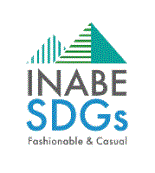 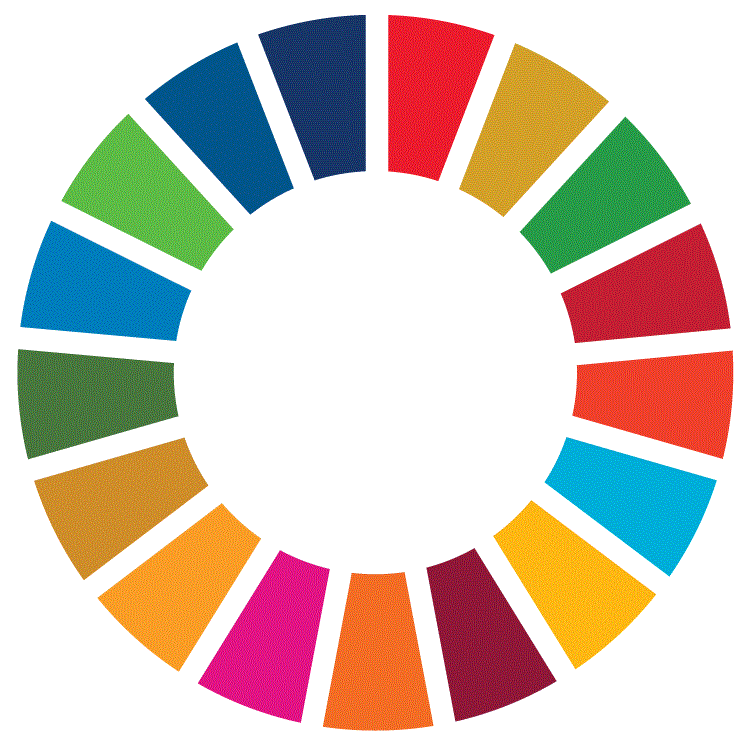 いなべＳＤＧｓ推進パートナー登録申請書いなべ市長　宛て　以下のとおり、いなべＳＤＧｓ推進パートナーに登録したく、申請します。　　年　　　月　　　日☑確認・同意の上、チェックを入れてください。目指しているＳＤＧｓの達成にむけて、持続可能な取組をします市と連携したＳＤＧｓの取組実績又は現在取り組んでいることがあります。市のホームページに取組内容を掲載することに同意しますいなべ市ＳＤＧｓ推進パートナー制度実施要綱第３条の要件に適合しますいなべ市ＳＤＧｓ推進パートナー制度実施要綱第10条の項目に該当しません【申請書提出先・問合せ先】いなべ市役所　農林商工部　商工観光課　電話　0594-86-7833　　　　　　　　　　　　　　メールアドレス　shoukou@city.inabe.mie.jp企業、団体の概要企業、団体の概要企業、団体の概要企業、団体の概要企業、団体の概要企業、団体の概要企業、団体の概要企業、団体の概要企業、団体の概要企業、団体の概要企業、団体名企業、団体名代表者（役職及び氏名）代表者（役職及び氏名）所在地所在地🏣🏣🏣🏣🏣🏣🏣🏣連絡先連絡先担当部署名担当部署名担当部署名担当部署名連絡先連絡先担当者名担当者名担当者名担当者名連絡先連絡先電話番号電話番号電話番号電話番号連絡先連絡先メールアドレスメールアドレスメールアドレスメールアドレスＳＤＧｓ達成に向けた取組についてＳＤＧｓ達成に向けた取組についてＳＤＧｓ達成に向けた取組についてＳＤＧｓ達成に向けた取組についてＳＤＧｓ達成に向けた取組についてＳＤＧｓ達成に向けた取組についてＳＤＧｓ達成に向けた取組についてＳＤＧｓ達成に向けた取組についてＳＤＧｓ達成に向けた取組についてＳＤＧｓ達成に向けた取組について取組内容①取組内容①取組内容①ゴール番号
（複数回答可）ゴール番号
（複数回答可）目指している姿目指している姿目指している姿取組内容②取組内容②取組内容②ゴール番号（複数回答可）ゴール番号（複数回答可）目指している姿目指している姿目指している姿取組内容③取組内容③取組内容③ゴール番号
（複数回答可）ゴール番号
（複数回答可）目指している姿目指している姿目指している姿市と連携した取組実績市と連携した取組実績市と連携した取組実績取組について紹介している
ホームページのＵＲＬ取組について紹介している
ホームページのＵＲＬ取組について紹介している
ホームページのＵＲＬ取組について紹介している
ホームページのＵＲＬ取組について紹介している
ホームページのＵＲＬ目指しているＳＤＧｓのゴールに✔を記入ください。（複数回答可）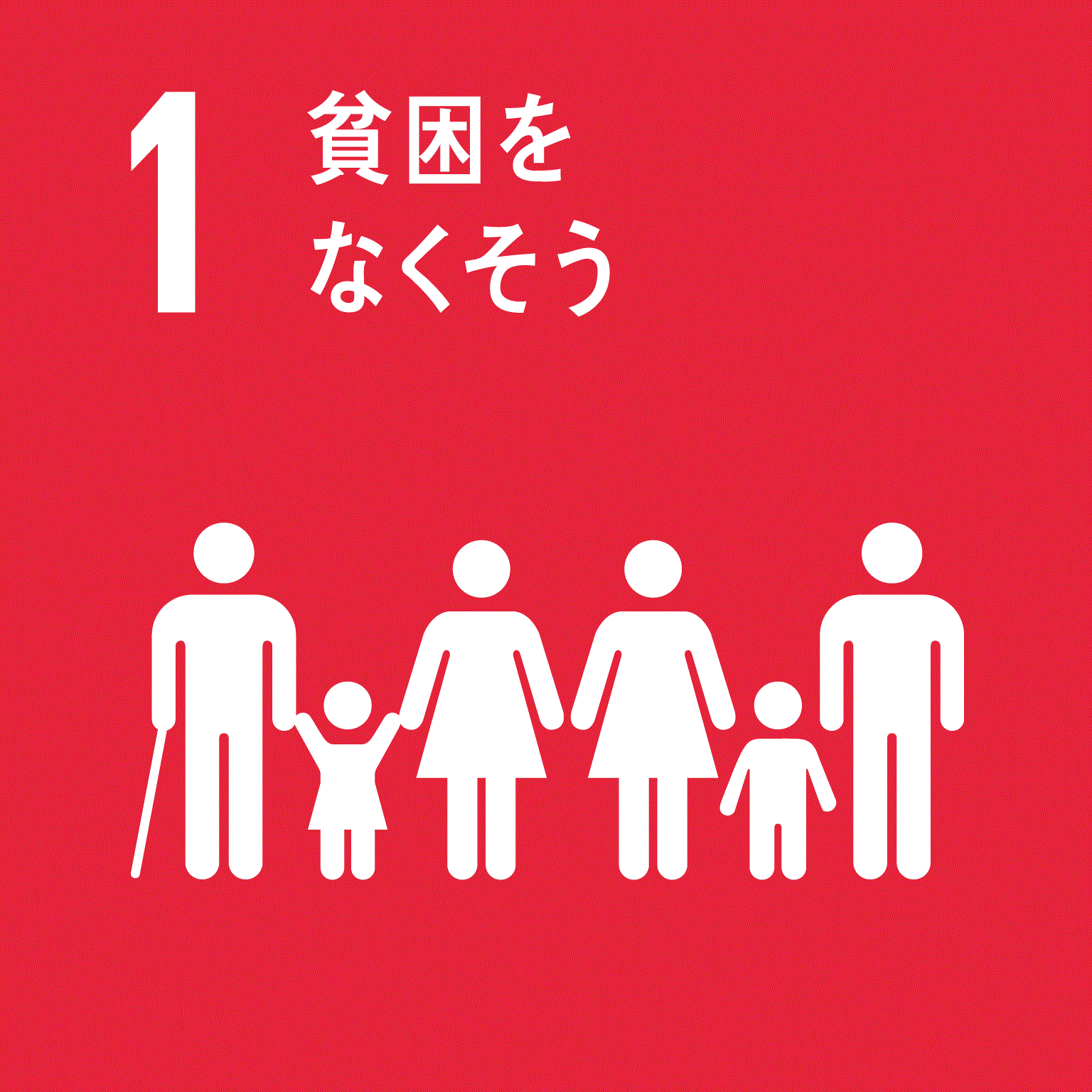 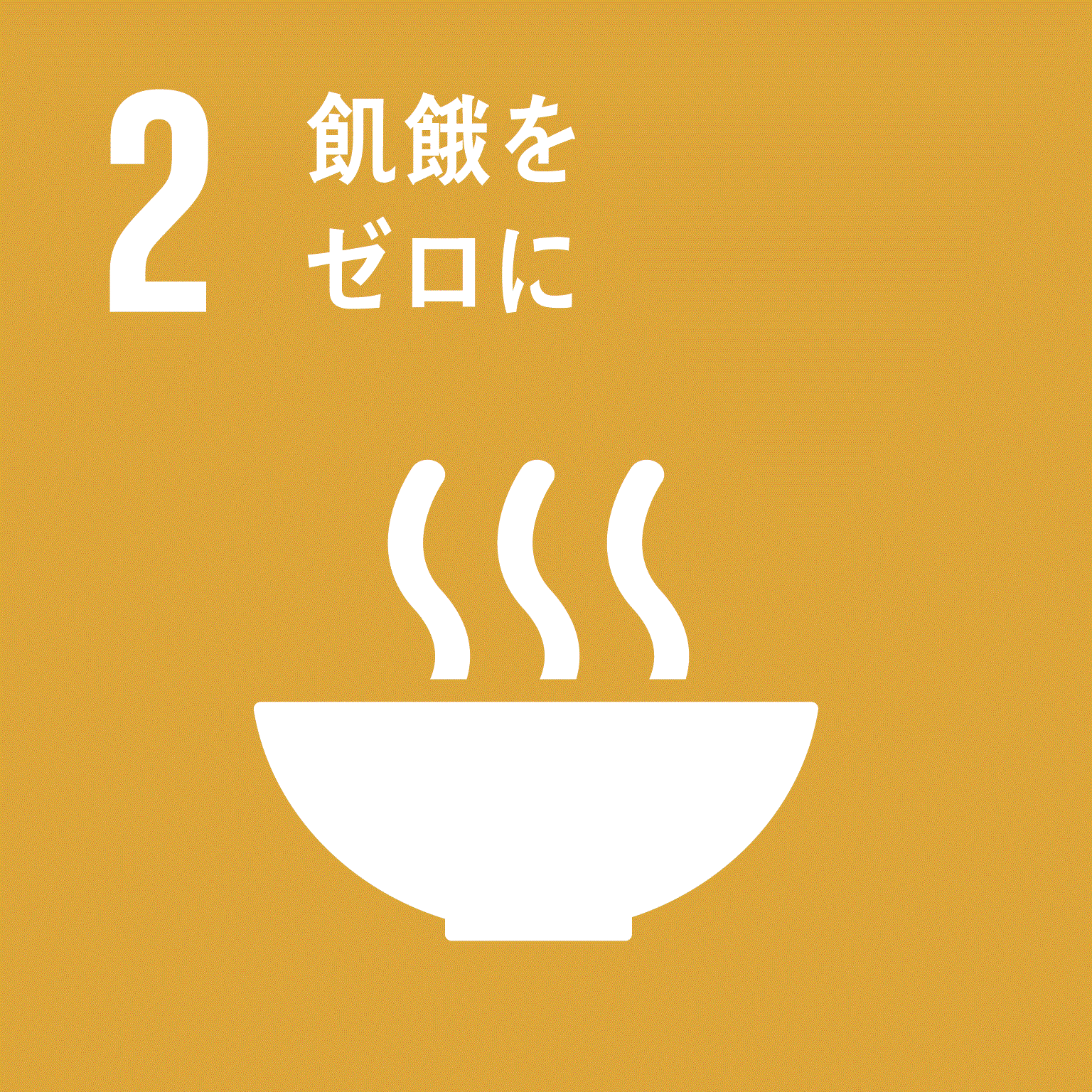 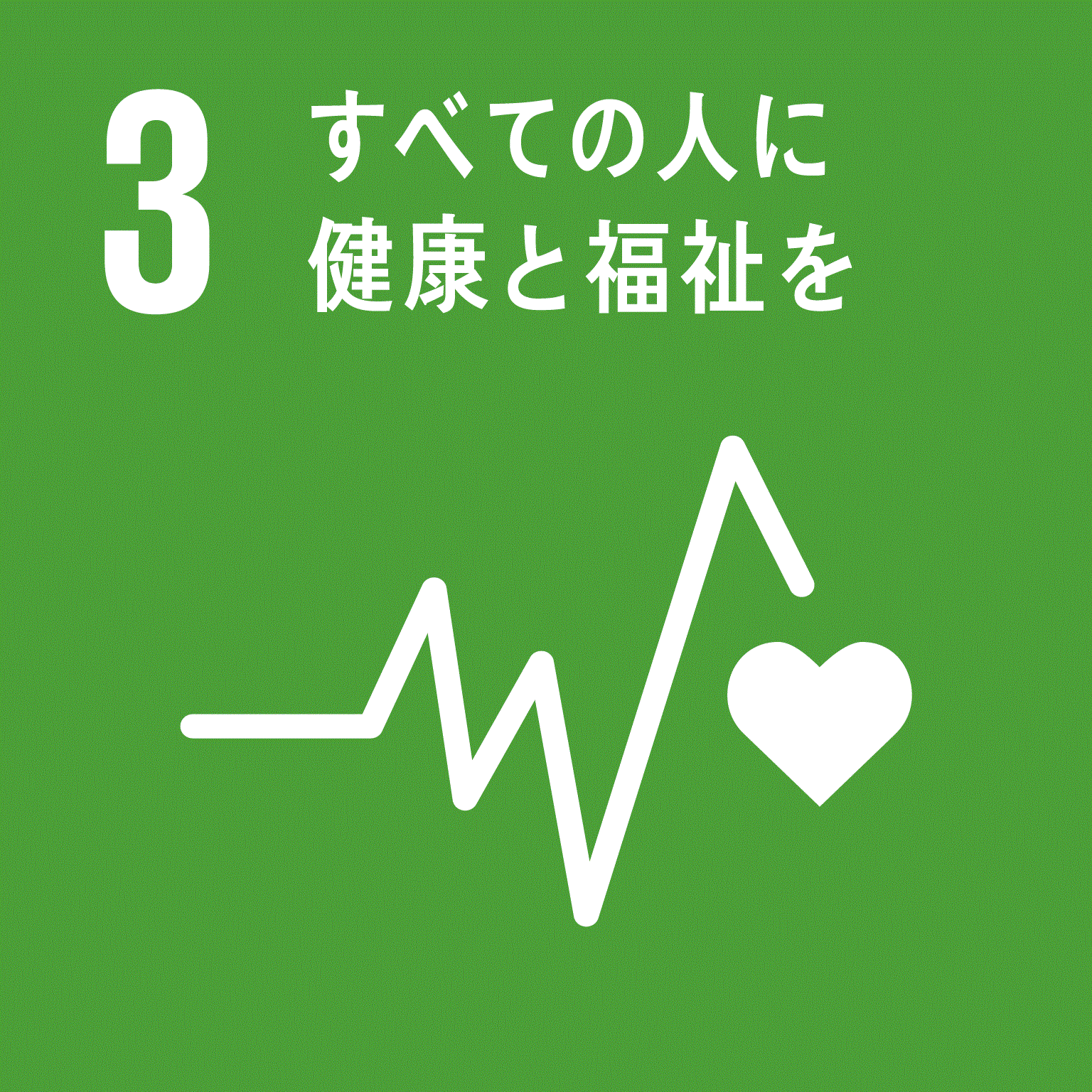 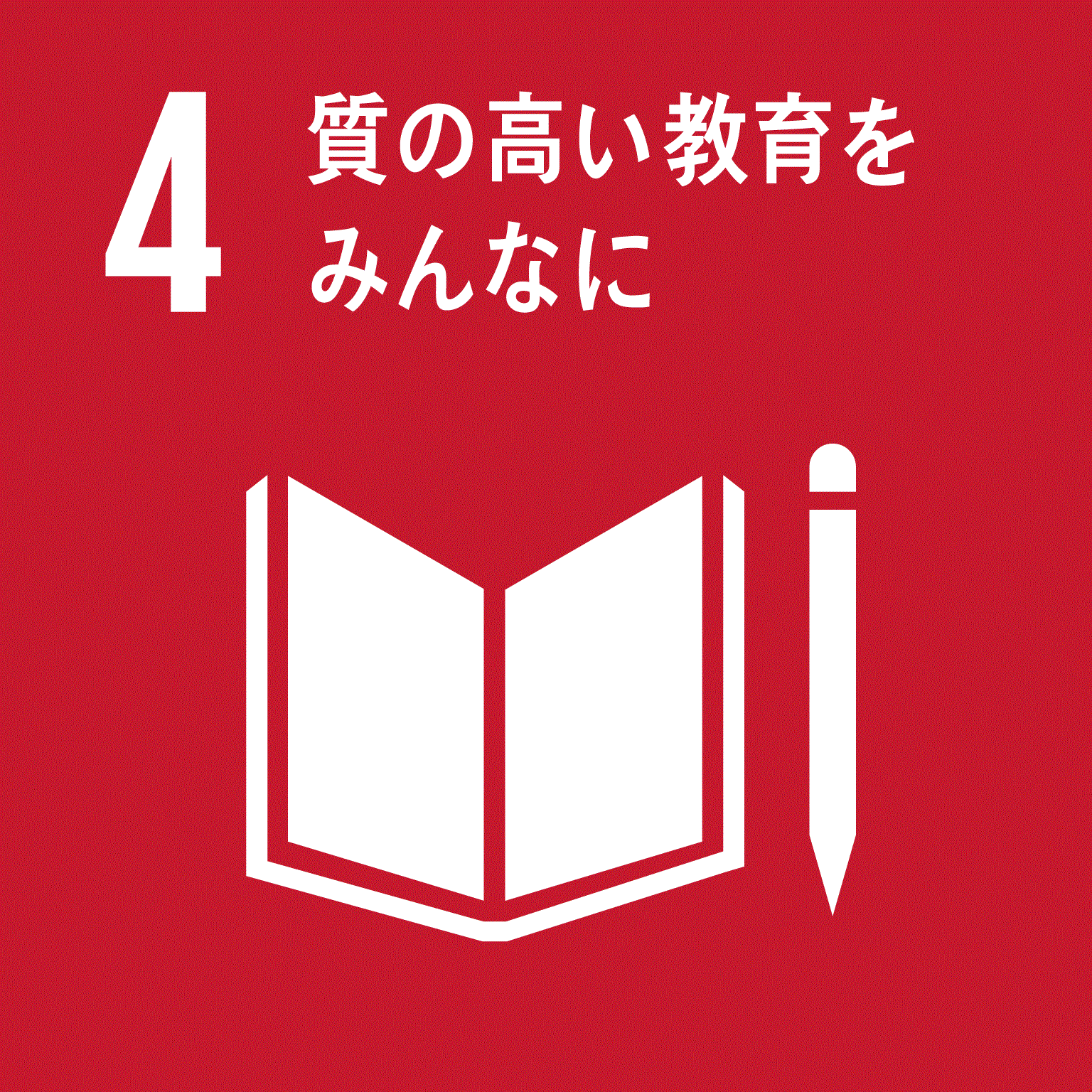 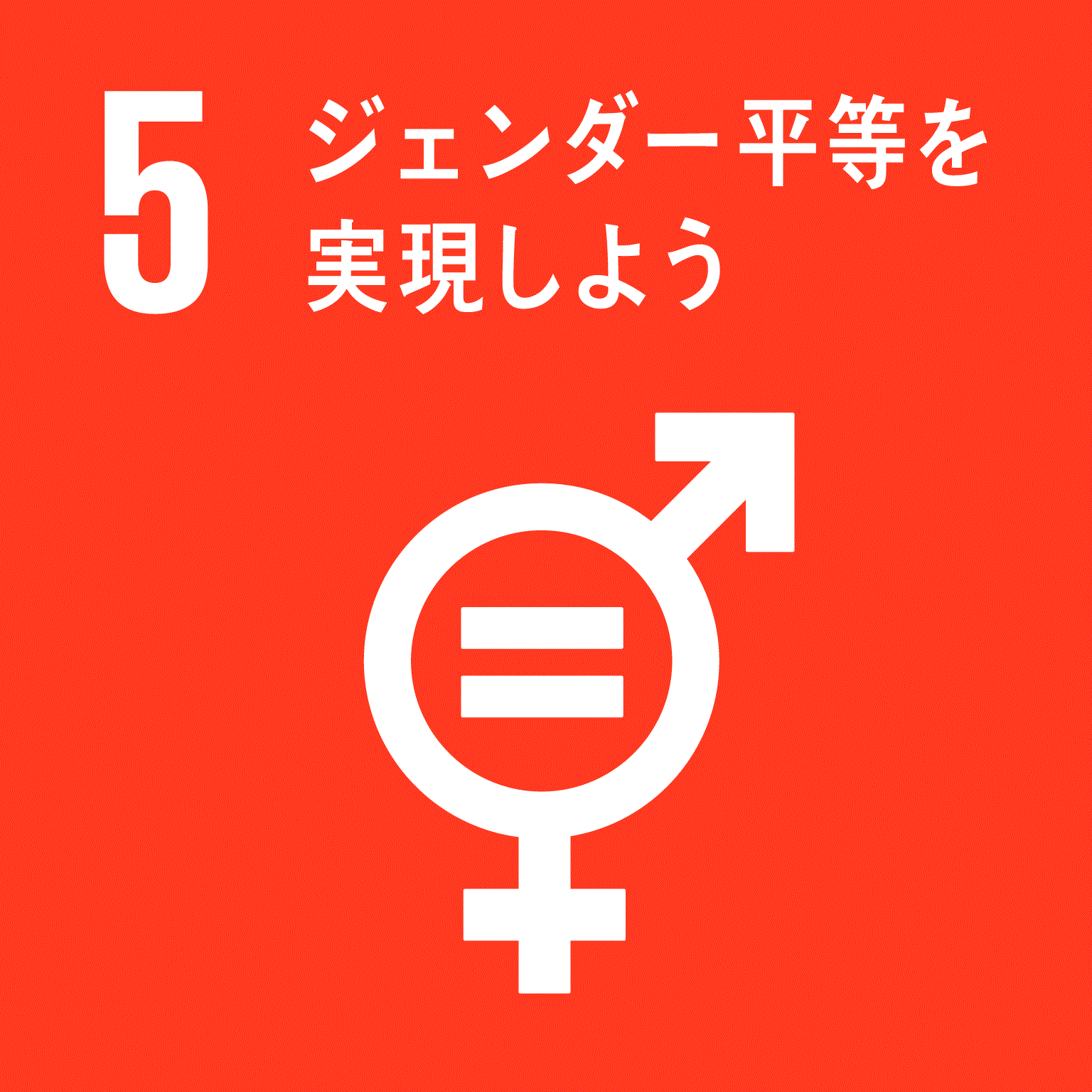 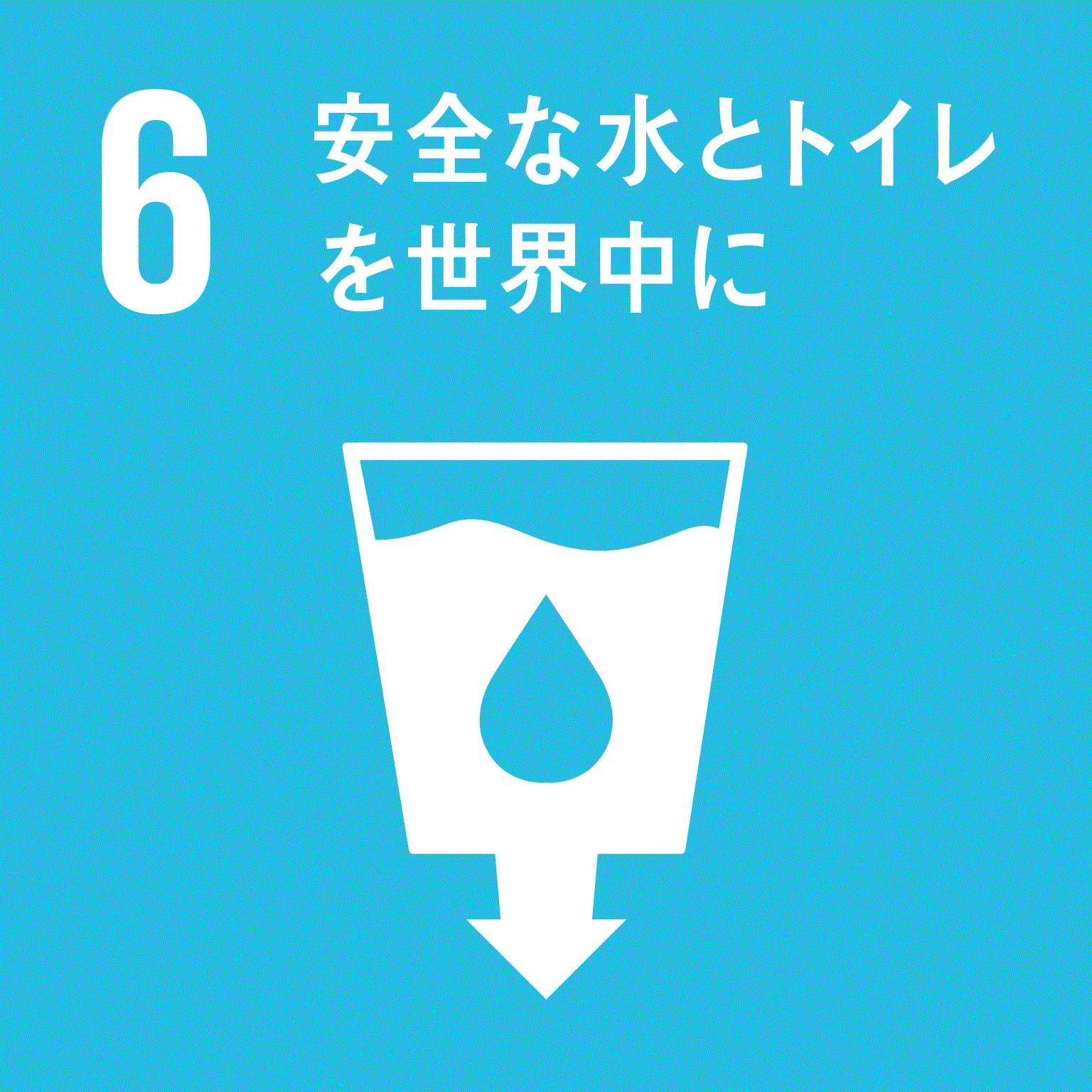 目指しているＳＤＧｓのゴールに✔を記入ください。（複数回答可）目指しているＳＤＧｓのゴールに✔を記入ください。（複数回答可）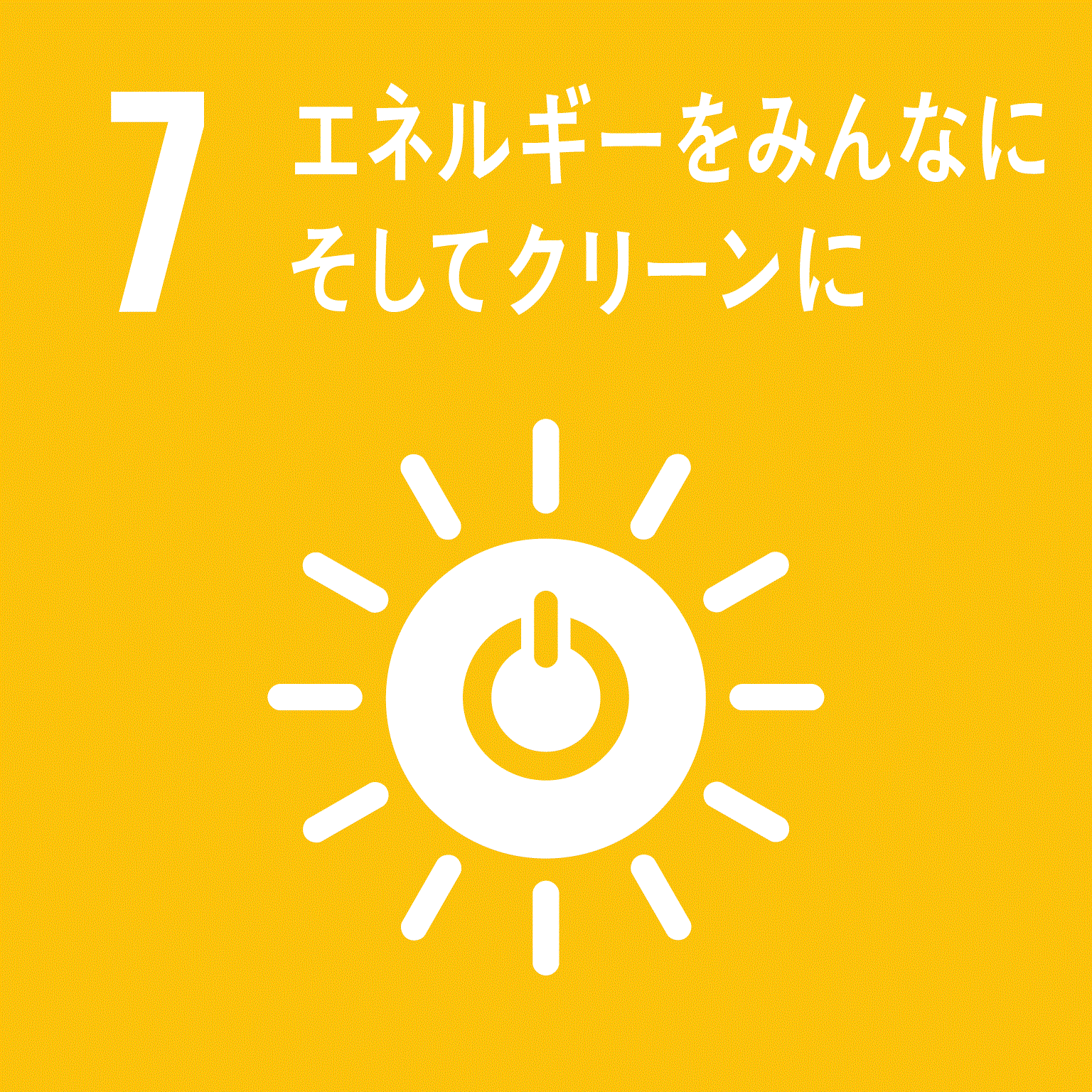 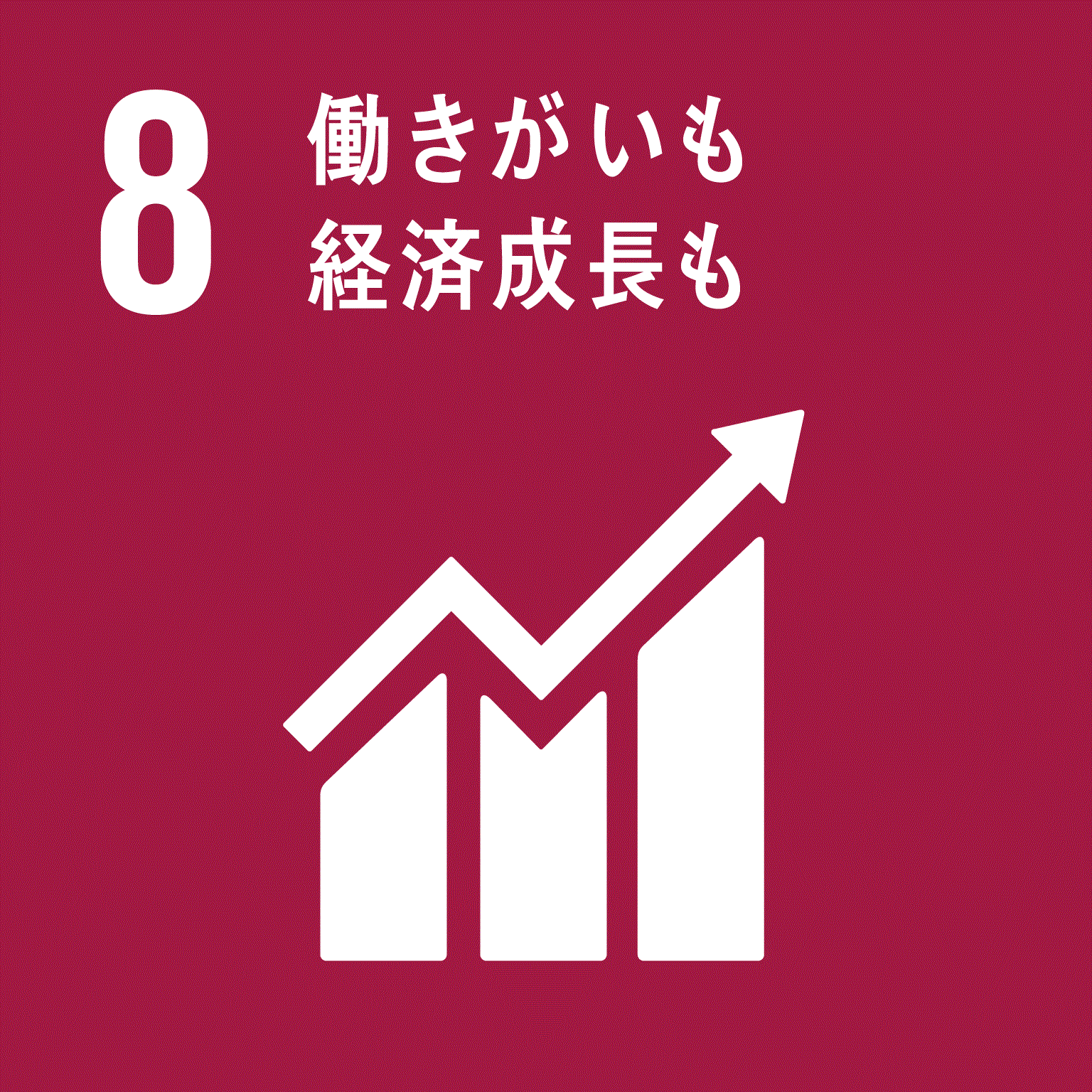 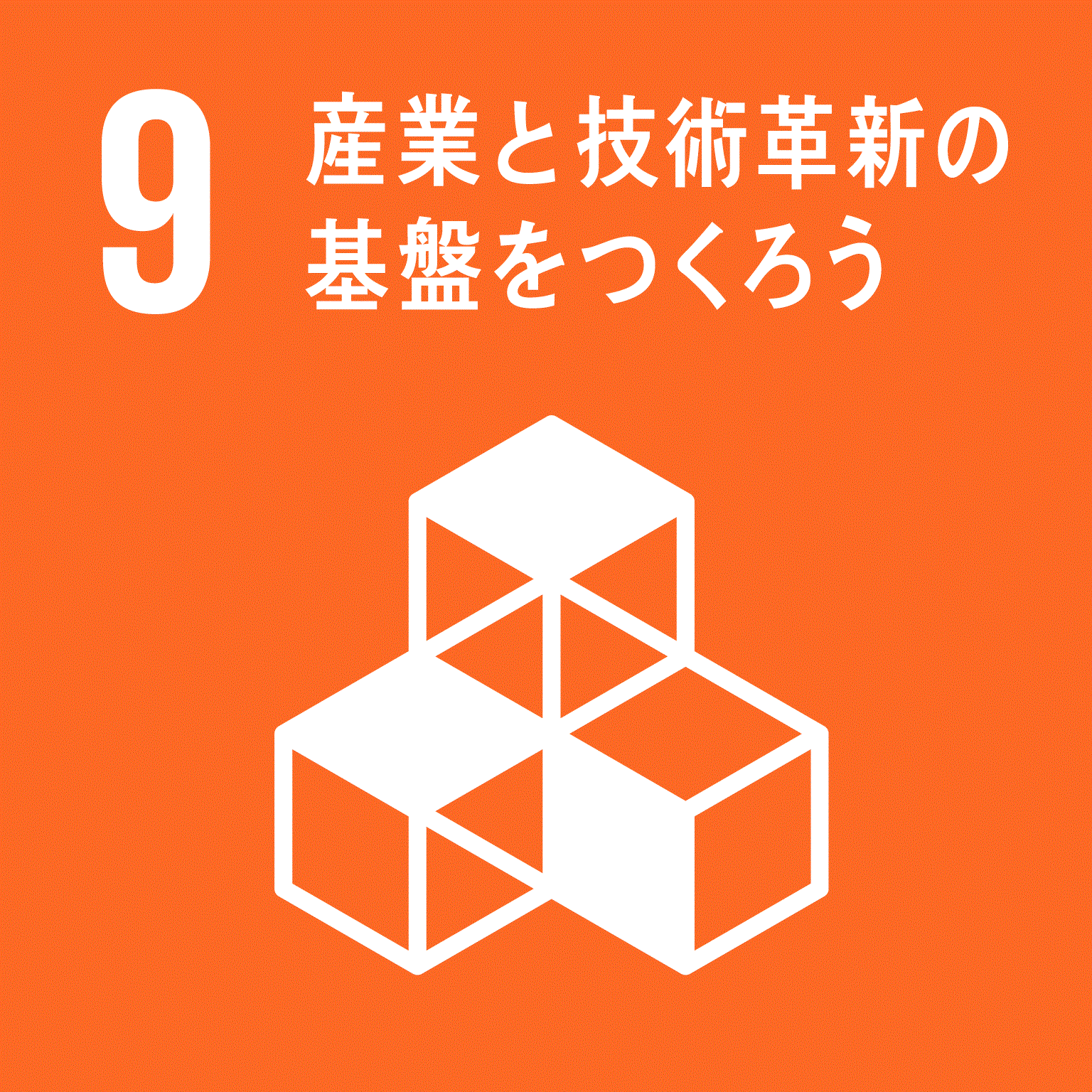 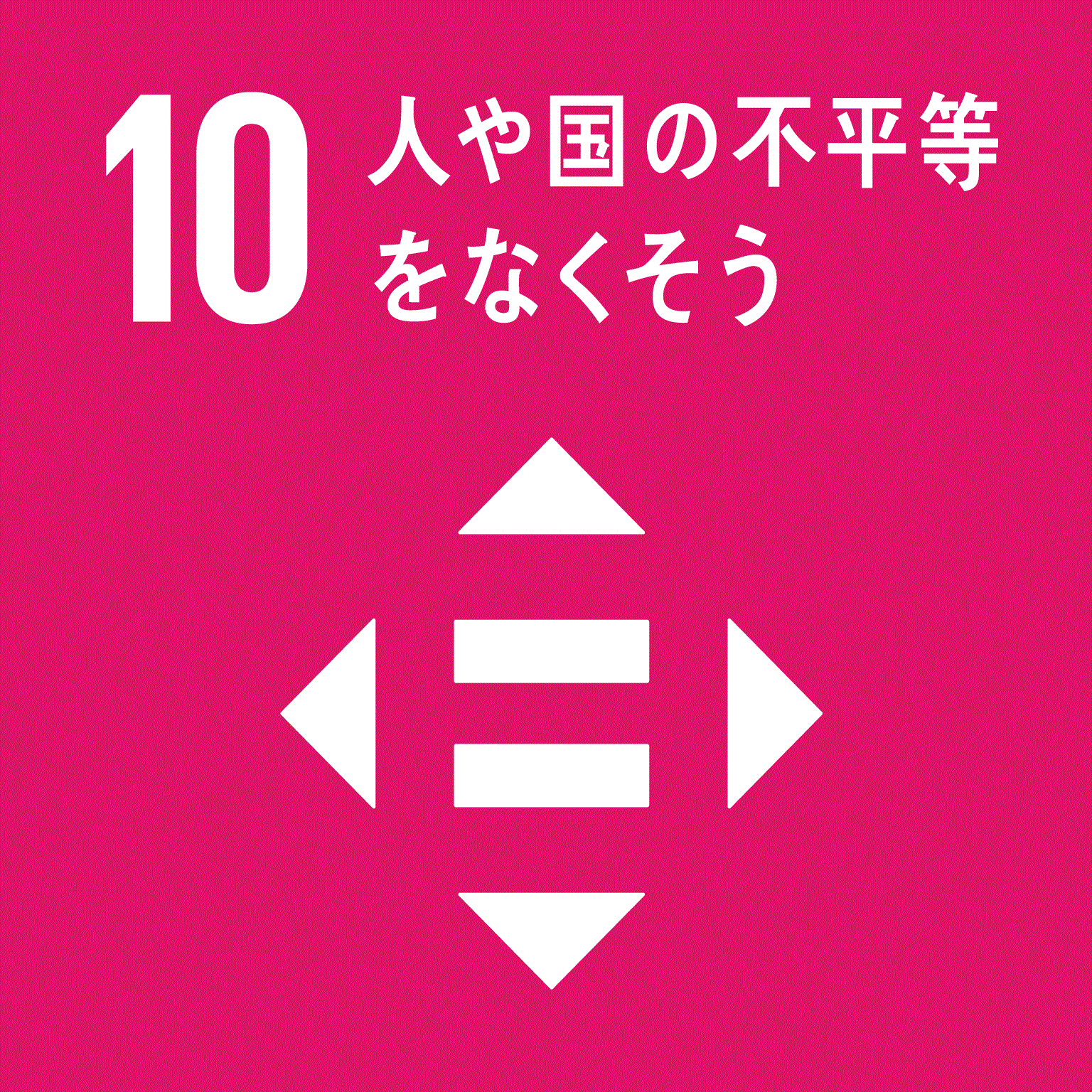 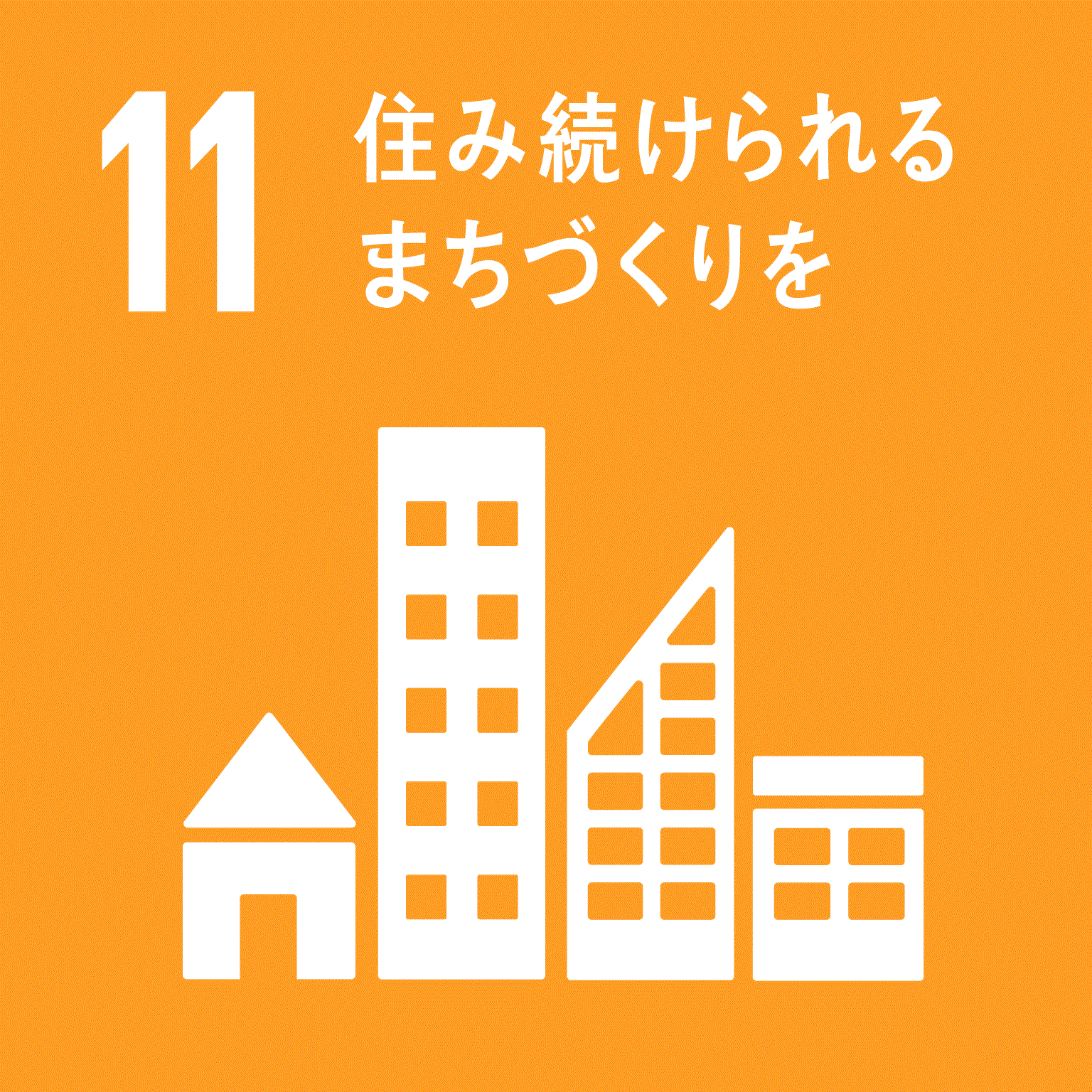 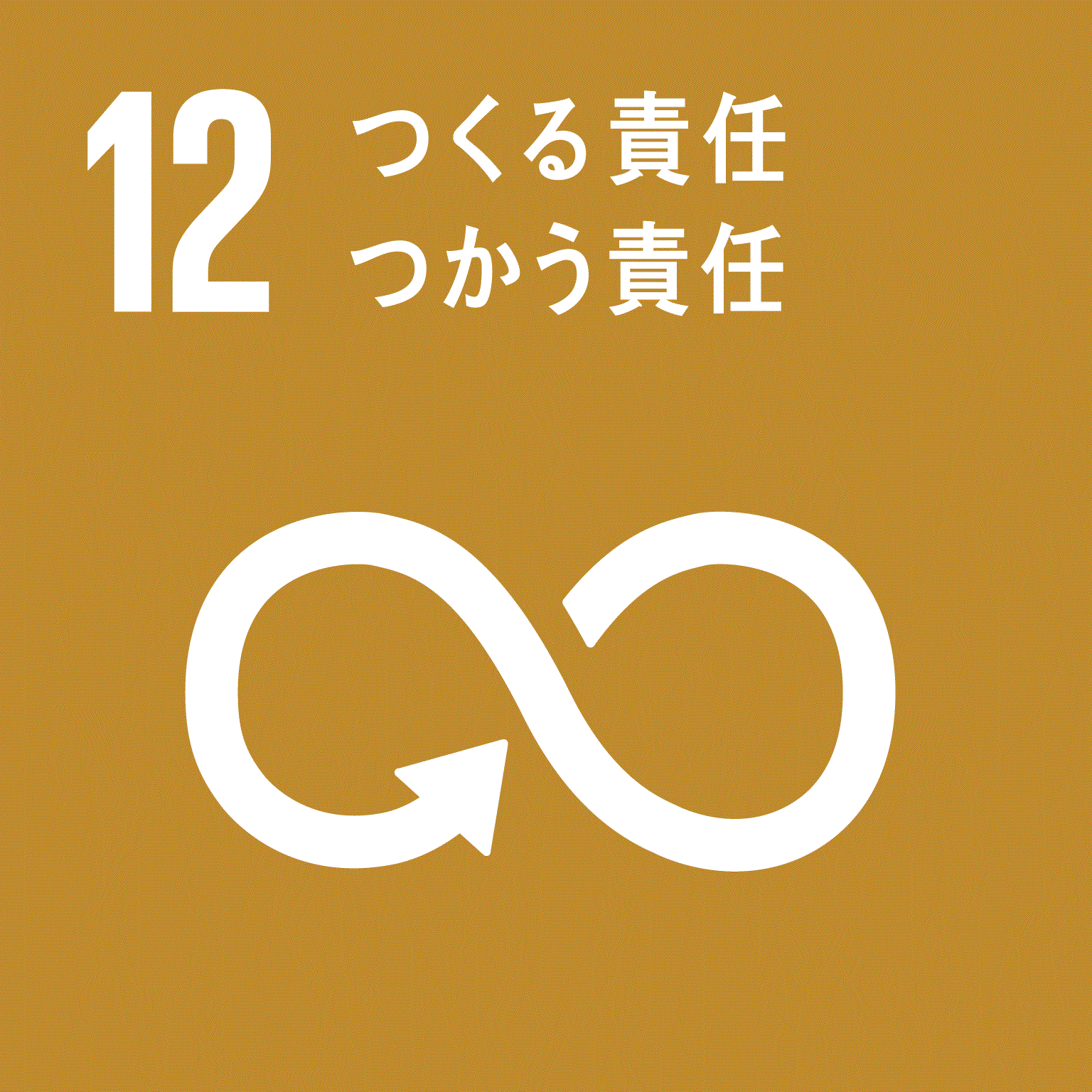 目指しているＳＤＧｓのゴールに✔を記入ください。（複数回答可）目指しているＳＤＧｓのゴールに✔を記入ください。（複数回答可）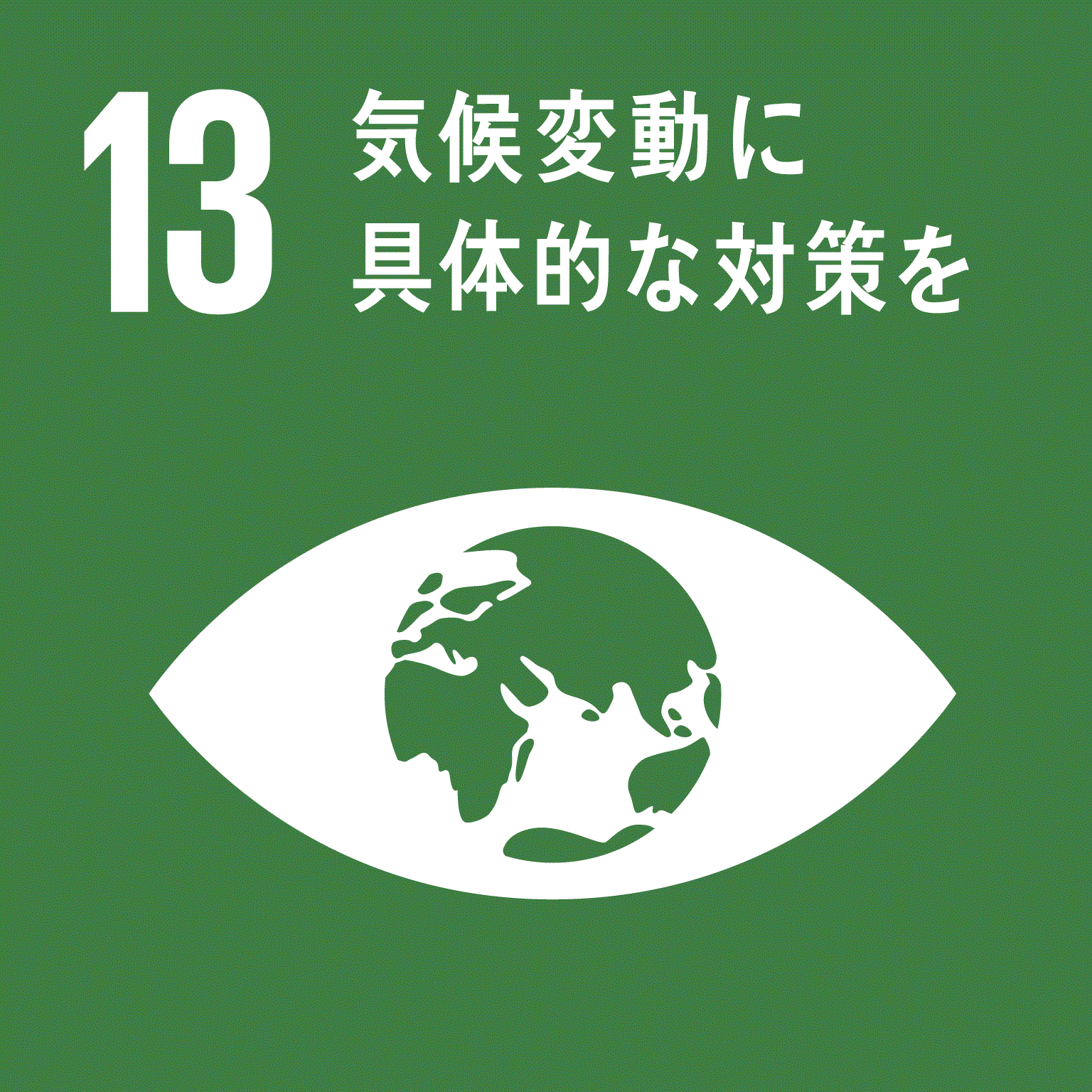 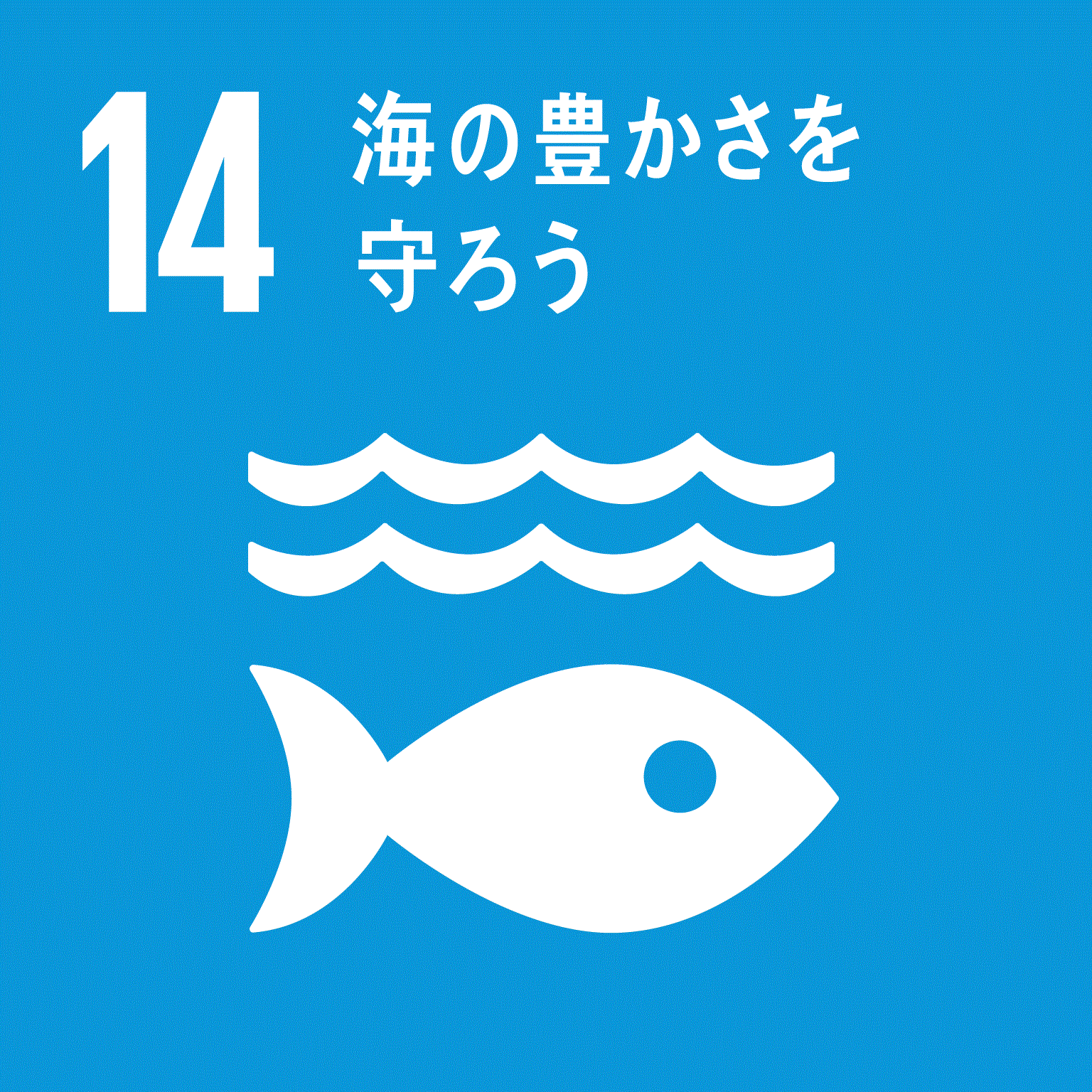 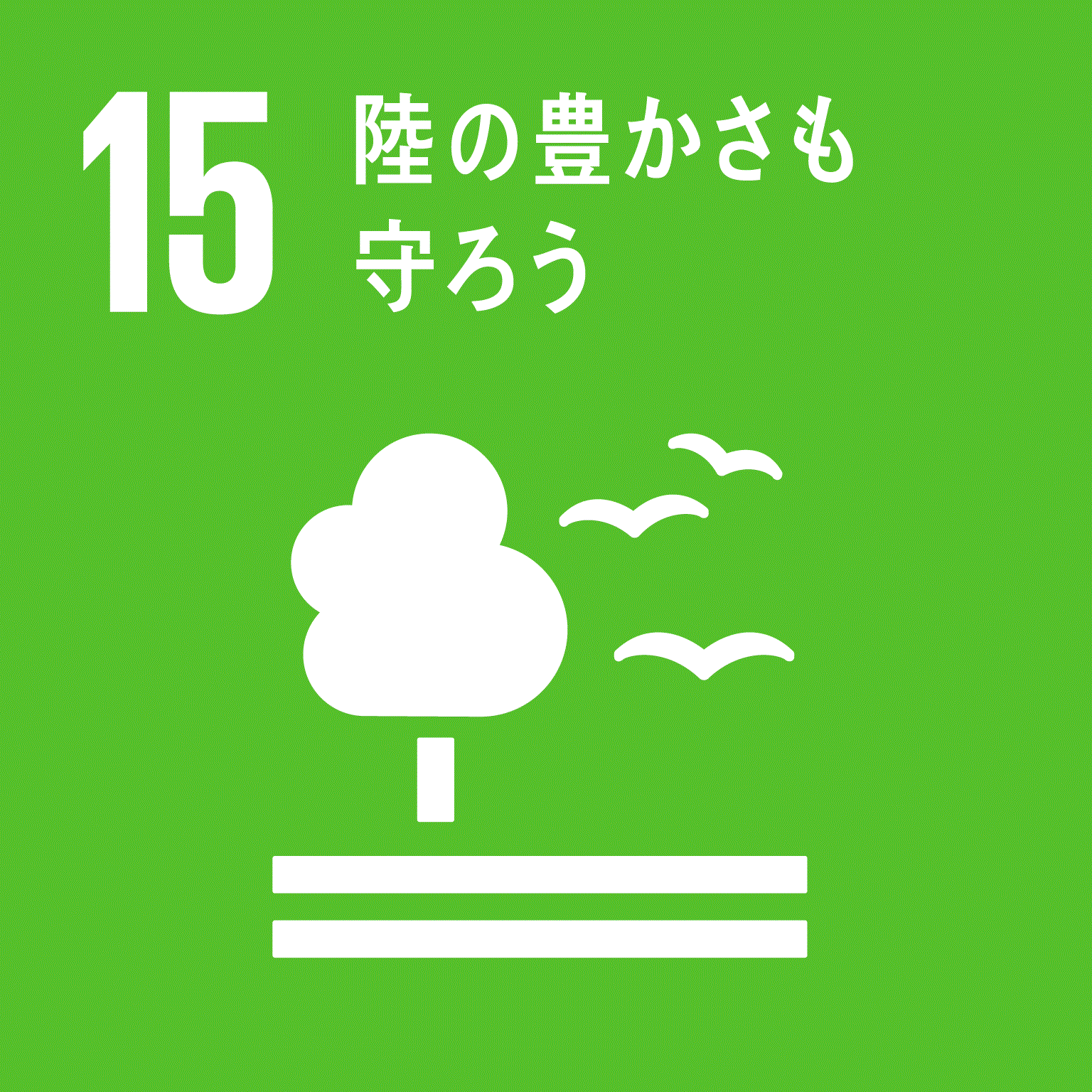 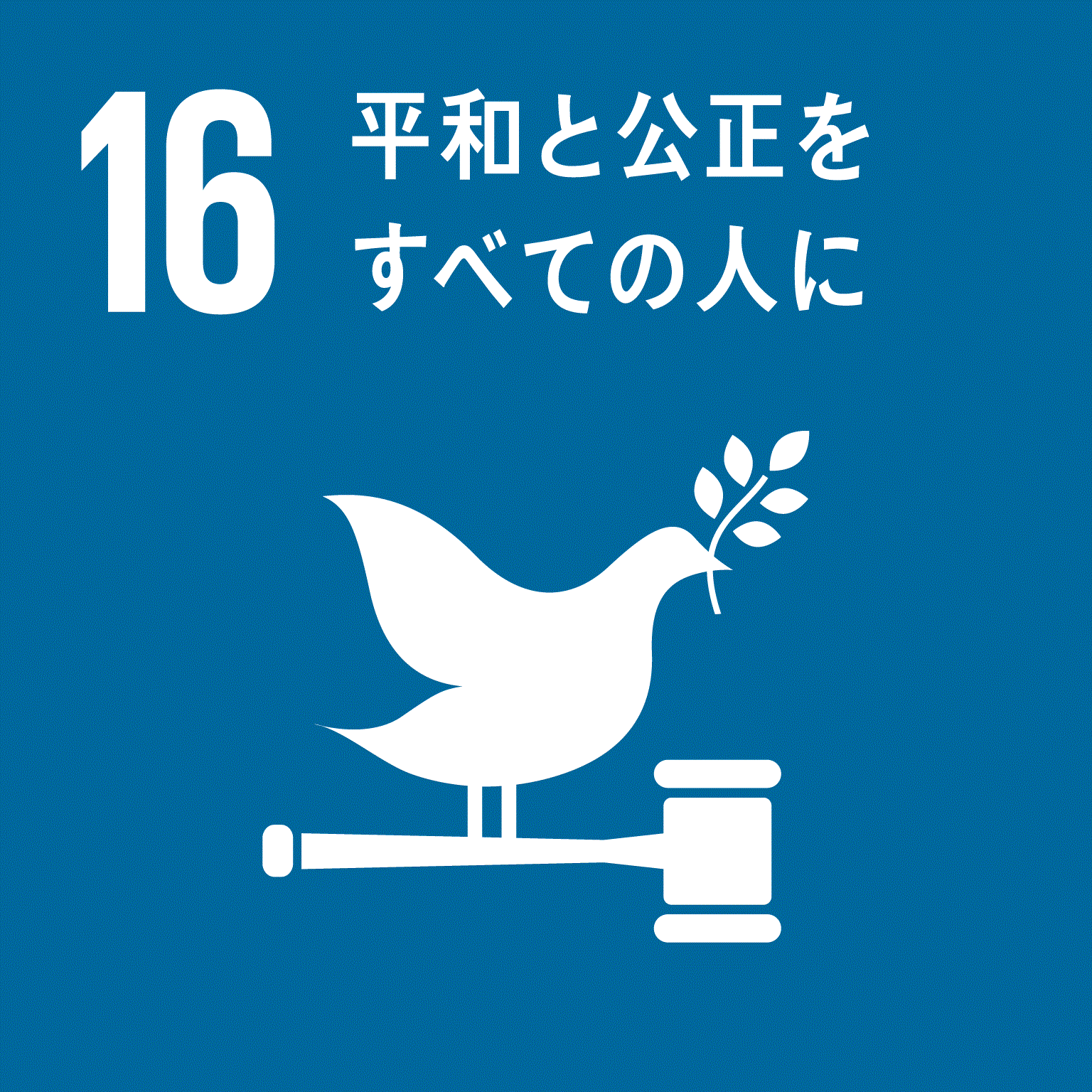 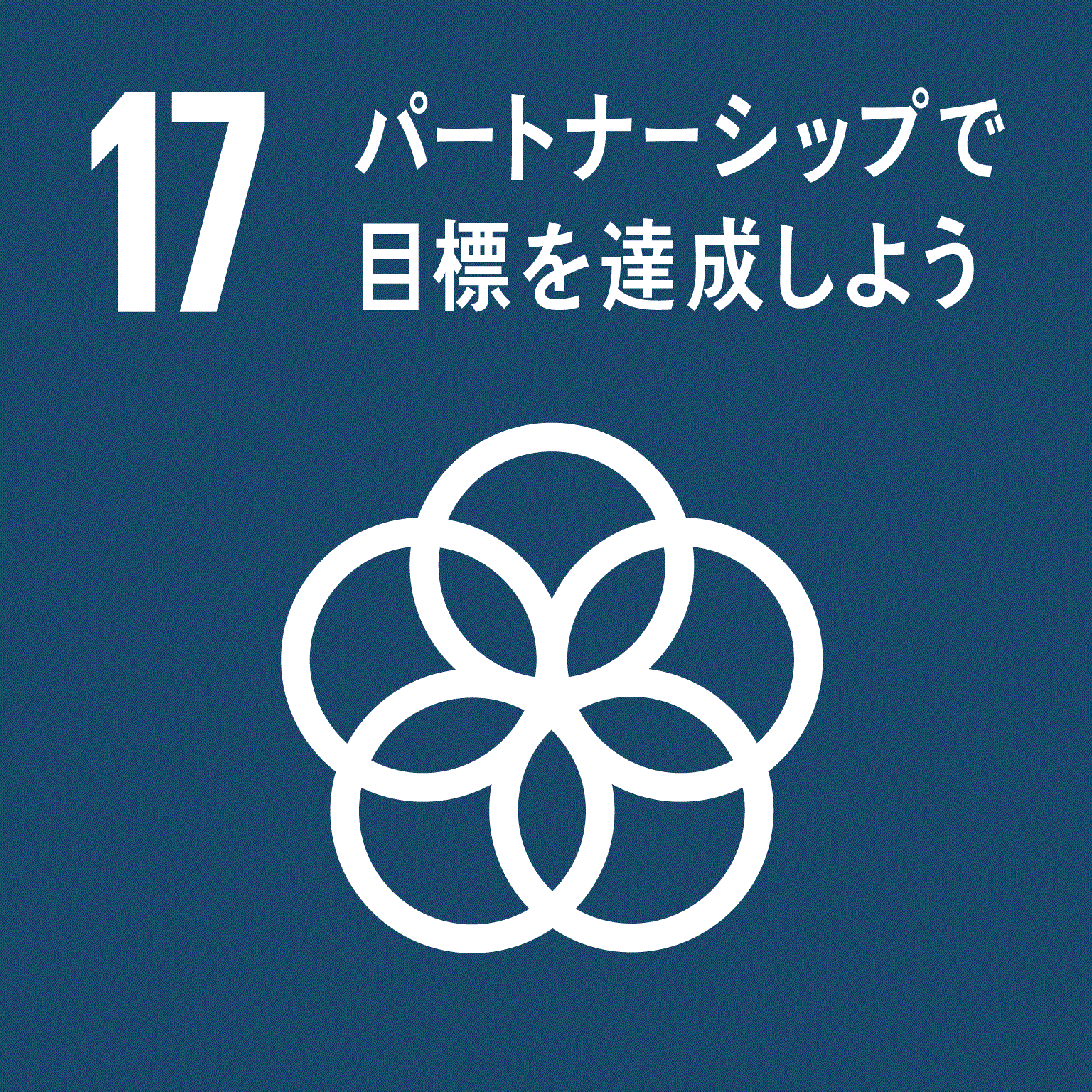 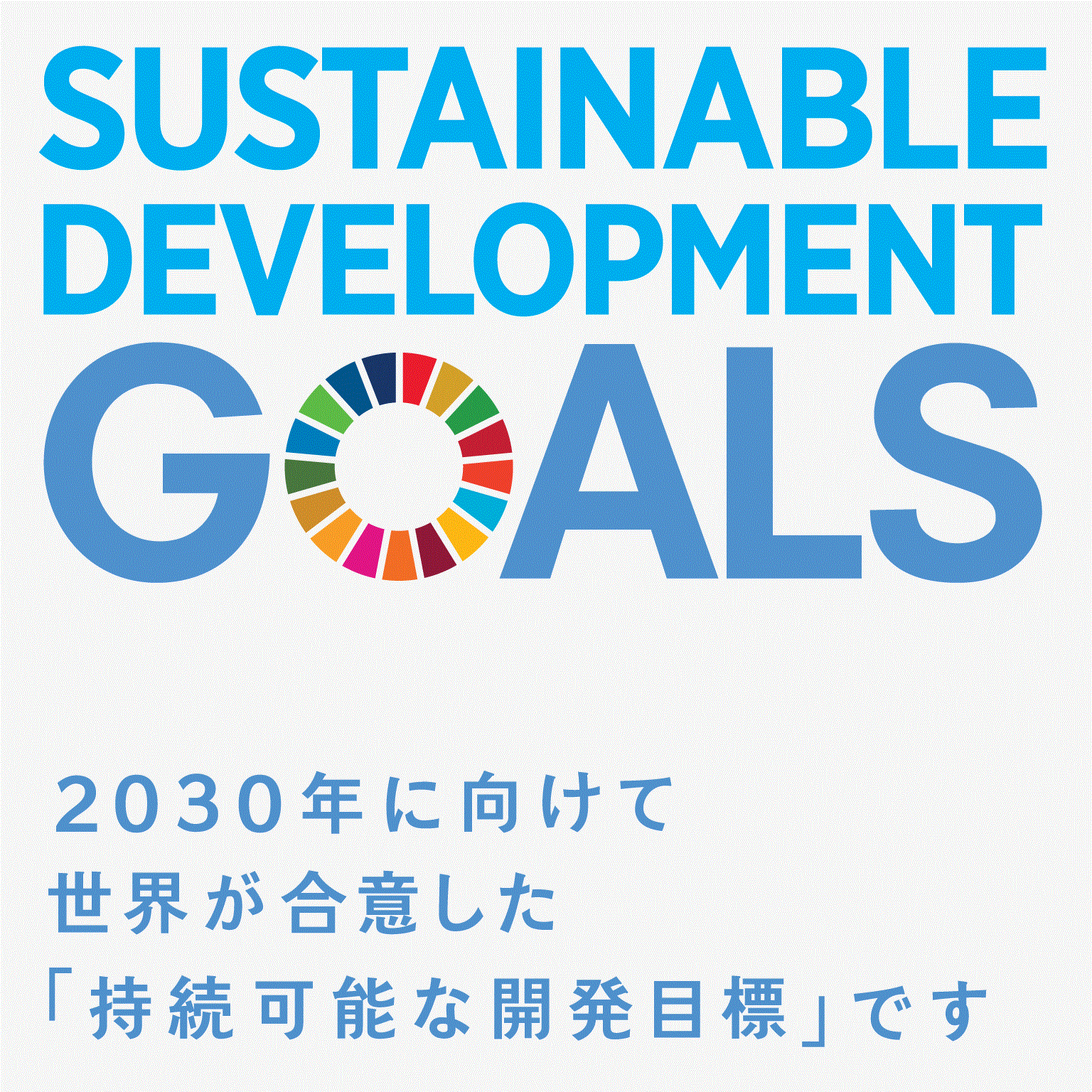 目指しているＳＤＧｓのゴールに✔を記入ください。（複数回答可）